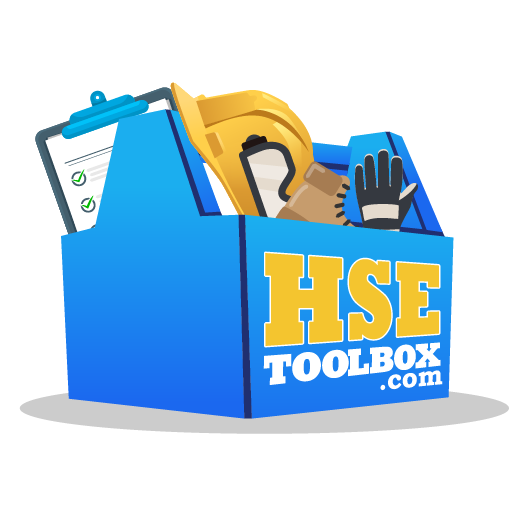 ELECTRICAL SAFETYRISK ASSESSMENTDocument ID:  RA-004Document Approval HistoryDocument Revision HistoryDocument Revision No.Effective DateCreated by:Reviewed & Approved by:Revision 0DD.MM.YYYYHSE AdvisorHSE ManagerDocument Revision No.Sections RevisedDescription of Changes00N/aPublishedRisk Assessment DetailsRisk Assessment DetailsRisk Assessment DetailsRisk Assessment DetailsRisk Assessment DetailsWork Activity Assessed:Ref. No.Ref. No.Location/site of work activity:Date Assessment carried out:Date Assessment carried out:dd/mm/yyyyPersons carrying out assessment:Name:Name:Positions:Positions:Persons carrying out assessment:Persons carrying out assessment:Persons carrying out assessment:Persons carrying out assessment:Reviewed by:Approved by:ELECTRICAL SAFETY RISK ASSESSMENT ELECTRICAL SAFETY RISK ASSESSMENT ELECTRICAL SAFETY RISK ASSESSMENT ELECTRICAL SAFETY RISK ASSESSMENT ELECTRICAL SAFETY RISK ASSESSMENT ELECTRICAL SAFETY RISK ASSESSMENT ELECTRICAL SAFETY RISK ASSESSMENT ELECTRICAL SAFETY RISK ASSESSMENT ActivityHazardsConsequencesExisting ControlsSLRNotesUse of portable electric power tools and electrical equipmentShort circuitElectrocutionAll tools to be PAT tested every 3 months.All portable power tools shall be fitted with adequate fuse protection either in the tool body or in its electrical plug.All portable power tools shall be class 2 double insulated and/or have reinforced insulation throughout with a provision for earthing or double insulated 110V rating. Power tools shall be provided with automatic shut off devices, which render the tool inoperable if the operator releases hold. (Non-sustaining trigger switch)2 46Use of portable electric power tools and electrical equipmentInexperienced personnel using the portable power toolInjuriesDamage of tools and equipment.Only those persons who have been adequately trained and experienced in the use of the tool shall be allowed to use the same.Test should be done to check operator’s competency.235Use of portable electric power tools and electrical equipmentAccidental startup of toolsLacerationAbrasionTools shall be maintained in good working condition and tested at regular intervals. Safety glasses be used.235Use of portable electric power tools and electrical equipmentContact with rotating parts of power toolsInjury. AmputationRotating power tools shall be equipped with guards.  Machine not to be left unattended while energized.Machine to be de-energized when cleaning or being maintained.  First aid box & First Aider should be available on site.235Use of portable electric power tools and electrical equipmentGetting hit by sharp / small particles on the eyes.Eye injuryCheck the tools for cracks before fitting.Do not apply excessive pressure. Power tools to be used as per manufacturer recommendations.Sides of cutting wheels shall not be used for sharpening.Safety glasses to be used.235Risk Calculation MatrixSeverity (S)Severity (S)DesignationDescriptionDescription5Catastrophic event with the potential of over 10 fatalities (10 FWI)Catastrophic event with the potential of over 10 fatalities (10 FWI)4Catastrophic event with the potential between two and 10 fatalities (between 2 – 10 FWI)Catastrophic event with the potential between two and 10 fatalities (between 2 – 10 FWI)3Significant event with the potential of between five major injures and two fatalities (between .5 and 2 FWI)Significant event with the potential of between five major injures and two fatalities (between .5 and 2 FWI)2Significant event with the potential of a single major injury to five major injures (between .1 - .5 FWI)Significant event with the potential of a single major injury to five major injures (between .1 - .5 FWI)1Event with the potential for less than 20 minor injuries or a single major injury (less than .1 FWI)Event with the potential for less than 20 minor injuries or a single major injury (less than .1 FWI)Likelihood (L)Likelihood (L)DesignationDescription5>75% Very likely the risk will occur.  Risk would occur 5 times a year or more.451-75% Likely the risk will occur.  Risk would occur between 1 and 5 times a year.321 – 50% Possible the risk will occur.  Risk would occur between once in 5 years to just less than once a year25 – 20% Unlikely the risk will occur.  Risk would occur between once in 25 years or up to once in 5 years.1<5% Very unlikely the risk will occur.  Risk would occur less than once in 25 yearsRisk Classification (R)Risk Classification (R)Risk Classification (R)Risk Classification (R)Risk Classification (R)Risk Classification (R)Risk Classification (R)Likelihood5678910Likelihood456789Likelihood345678Likelihood234567Likelihood123456LikelihoodNote:  Risk = Likelihood + Severity12345Note:  Risk = Likelihood + SeveritySeveritySeveritySeveritySeveritySeverityRisk Classification and ActionRisk Classification and ActionRisk Classification and ActionDesignationClassificationAction7 to 10UnacceptableThis situation is not tolerable.  Work shall not be started or continued until the risk has been reduced.  If it is not possible to reduce the risk even with unlimited resources the work has to remain prohibited.6UnsatisfactoryWork may continue provided the risk has been reduced to the lowest level ALARP.  The task will be reviewed frequently and additional controls will be put into place to mitigate the risk, such as supervision.4 to 5TolerableWork may only start if the risk has been reduced to ALARP.  Where work is already underway effort will be expended within a defined period to make further improvements to reduce risk to ALARP.2 to 3LowWork may be started or continued.  Effort should still be made so that risk is maintained at a level that is ALARP.